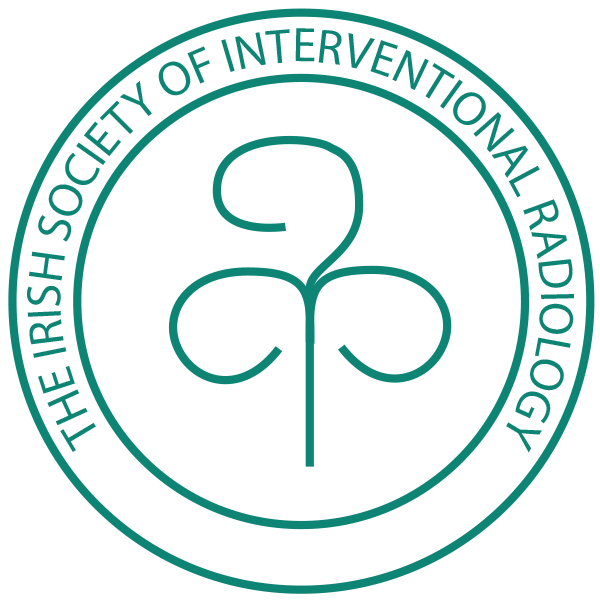 Founded in 1996The Irish Society of Interventional RadiologyAutumn Meeting 2018Herbert Park Hotel, Dublin,  IrelandProgrammeFriday 9th of November 201818.00RegistrationWelcome Tea/Coffee18.45Keynote Lecture, Lansdowne Suite“ @ImageGuidedSurgery – how and why to change our name “Dr Brian Stedman, University Hospital Southampton, UK
20.00DinnerLansdowne Suite, Herbert Park HotelSaturday 10th of November 2018Clinical Session09.00 – 11.00Herbert SuiteCase Presentations & Complications in Interventional Radiology I11.00 - 11.15Coffee break11.15 – 13.00Case Presentations & Complications in Interventional Radiology IIClose of Meetinghttps://isir.ie		RegistrationRegistration for the meeting and/or dinner will by direct email to the ISIR secretary ibrennan@stjames.ieProvisional closing date for registration is October 31st .Registration is free to members of the society in good standing , please see recent email correspondance from the ISIR treasurer. CME PointsCME Points will be applied for through The Faculty of Radiologists, RCSI.The ISIR Autumn DinnerDelegates attending the meeting must also register for the dinner on Friday November 9th  . Partners are welcome, however , there is an additional fee of € 40.00,  payable after the event. 